1、首先登录【财务处综合信息门户】，可参考财务处主页《登陆财务处综合信息门户操作指南》离退休人员用户名是身份证号码，初始密码是888888.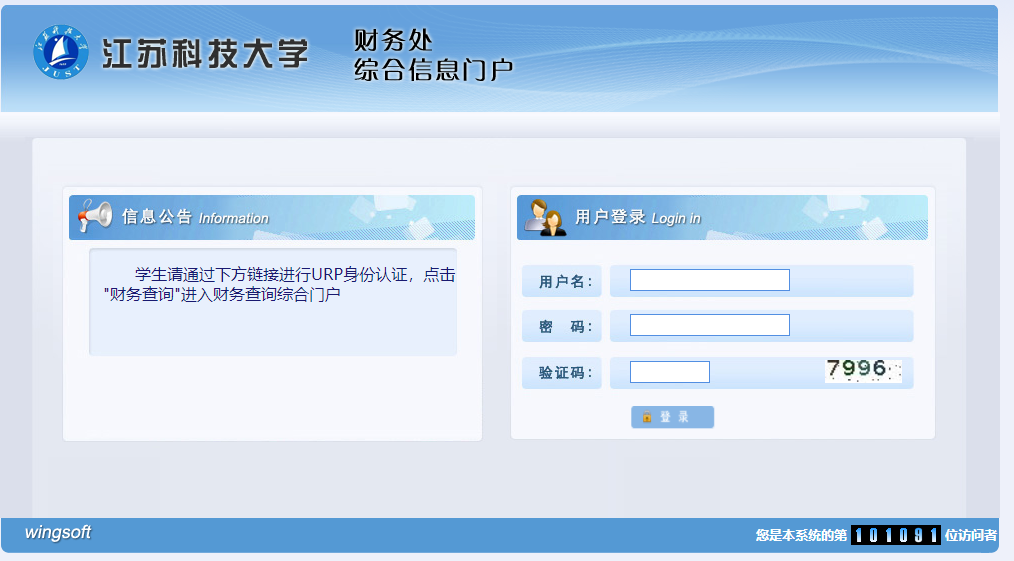 校外访问，使用VPN登录（VPN操作使用指南：http://ic.just.edu.cn/2017/0927/c286a318/page.htm。或访问【信息化建设与管理中心】-【下载专区】-【江苏科技大学VPN使用指南】）。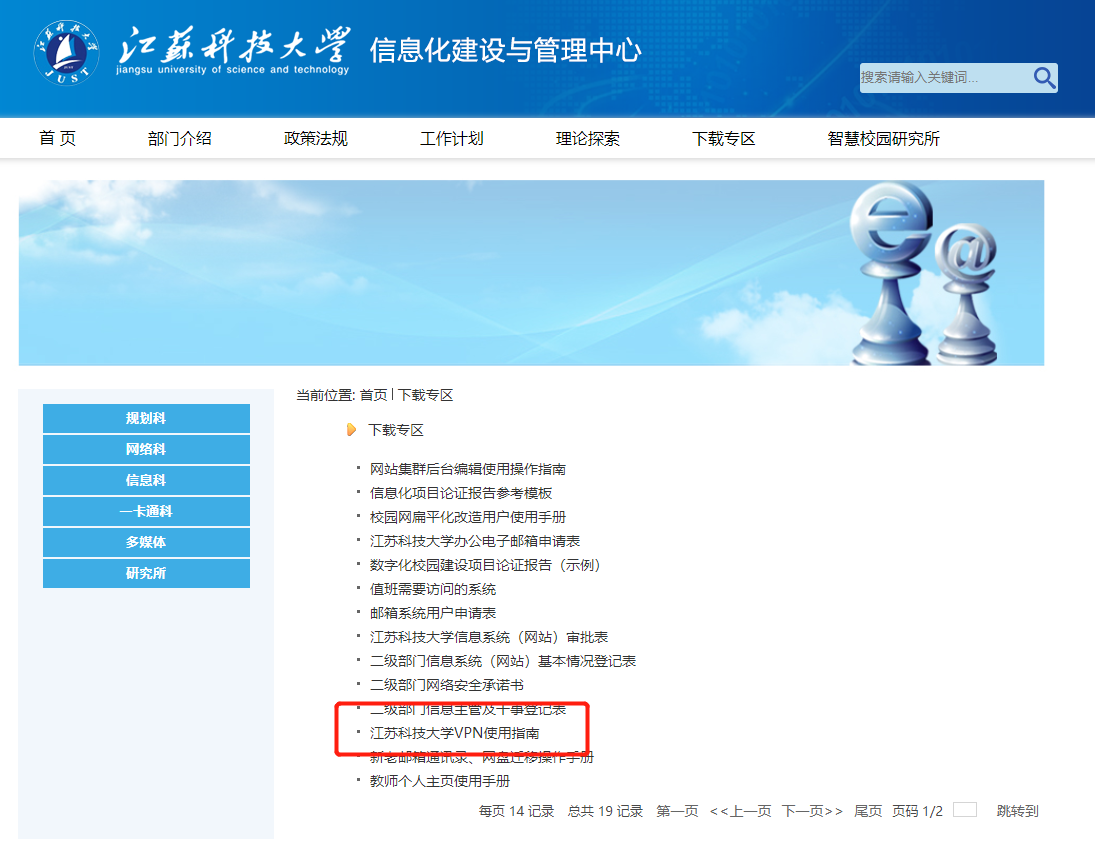 2、登录后点击【新版财务查询】：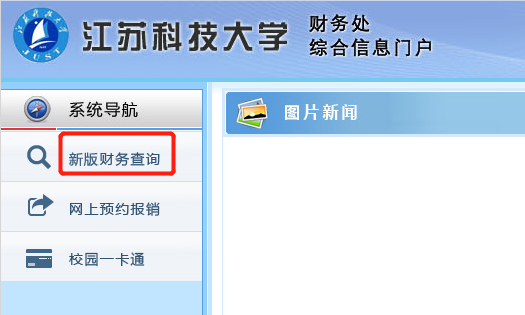 3、点击【我的收入查询】-【个人工资查询】，【查询功能（必先选）】里选择【离退休工资查询】：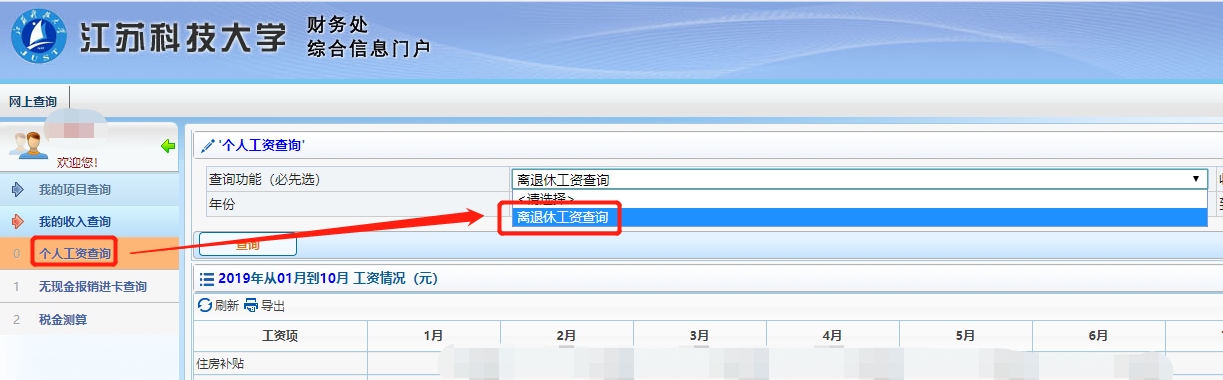 4、确认【查询功能（必先选）】和【收入类型】都选择【离退休工资查询】后，可以根据自己的需要选择年份和月份，然后点击【查询】，即可看到自己的工资：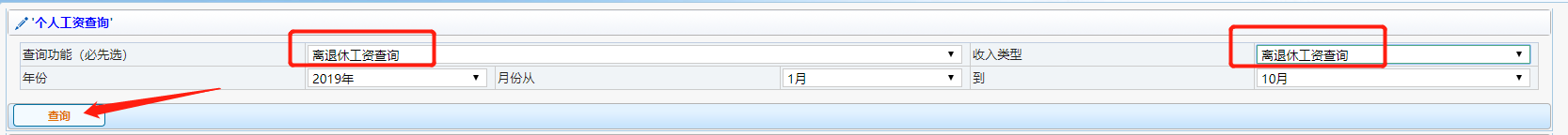 财务处2019年11月4日咨询电话：84401059